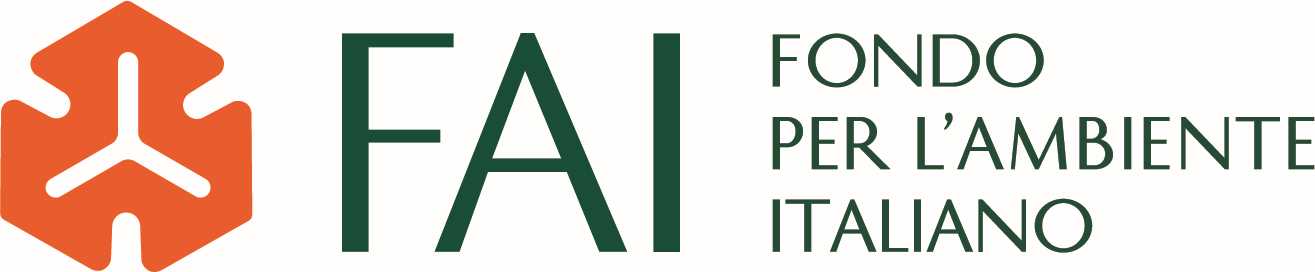 31ª EDIZIONE
GIORNATE FAI DI PRIMAVERAsabato 25 e domenica 26 marzo 2023Dalla prima edizione del 1993 al 202211.965.000 visitatori 14.790 luoghi aperti in 6.400 cittàoltre 150.000 volontari344.560 Apprendisti CiceroniNella prima edizione 50 luoghi aperti in 30 città, 500 volontari e 30.000 visitatoriRecord di visitatori nel 2019 con 770.000 presenzeI numeri della trentunesima edizioneoltre 750 luoghi visitabili400 città20 regioni7.500 volontari15.000 Apprendisti Ciceronitra le aperture170 luoghi di culto 180 palazzi e ville40 castelli 50 borghie ancora22 aree archeologiche10 tra campanili e torri50 musei e 10 mostre10 biblioteche8 teatri 20 luoghi di archeologia industriale 3 centrali idroelettriche3 osservatori astronomici2 mulini2 orti botanici 4 negozi storici 1 albero monumentalePer gli iscritti al FAI o per chi si iscrive durante le Giornate FAI di Primavera: 70 aperture e visite esclusive N.B. I numeri qui illustrati potrebbero subire variazioni